Naše značka: muz/01/2022/chr			   Rostislav TeuerVyřizuje: 	Mgr. Metoděj Chrástecký		   XXXXXX XXTel.:	  	+420 XXX XXX XXX 			   XXXXXXXXXXXXXXE-Mail:   	reditel@muzeum-hlucinska.cz   	   IČ: 65521099   místo/datum:  Hlučín, 13. 1. 2022			   			          Věc: Objednávka zakázky REVITALIZACE INFOCENTRADobrý den, na základě Vaší cenové nabídky na zakázku REVITALIZACE INFOCENTRA, která je v souladu se specifikací naší poptávky podle přiložené výkresové dokumentace objednáváme u Vás zhotovení této zakázky podle námi vyhlášené poptávky a Vámi nabídnuté celkové ceny:		220.280,50 Kč včetně DPHS pozdravemMgr. Metoděj Chrástecký, v.r.V Hlučíně dne 13. 1. 2022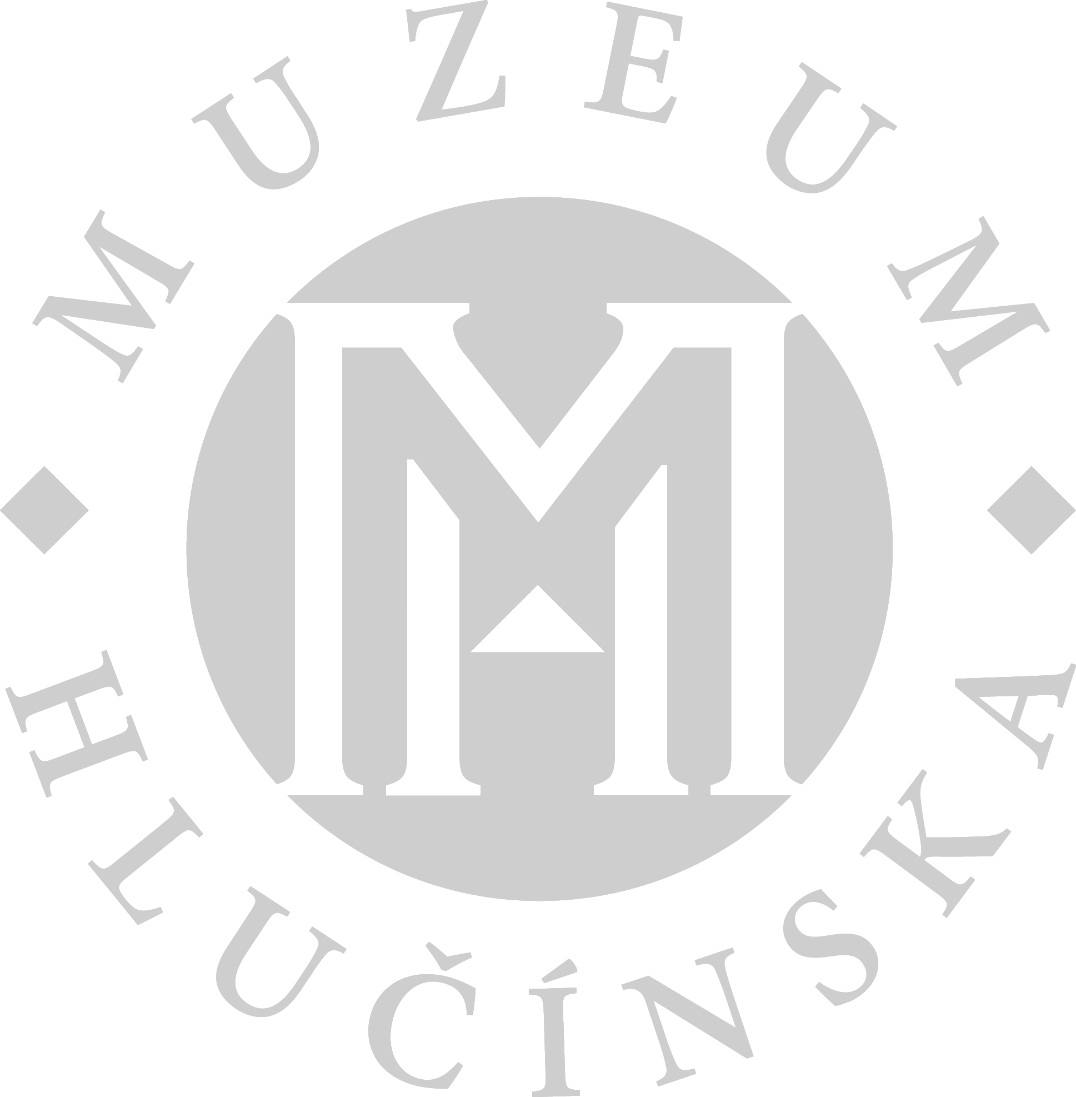 	Muzeum Hlučínska, Zámecká 4, 748 01 Hlučín, Česká republika	tel.: +420 595 041 617, e-mail: reditel@muzeum-hlucinska.czwww.muzeum-hlucinska.czIČ: 71230530